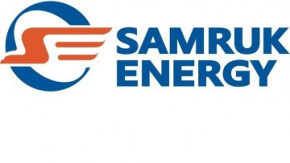 ҚАЗАҚСТАННЫҢ ЭЛЕКТР ЭНЕРГЕТИКАСЫ САЛАСЫНЫҢ НАРЫҒЫН ТАЛДАУ2024 ЖЫЛҒЫ ҚАҢТАР-АҚПАНДайындаған: «Нарықты талдау және дамыту» департаментіБайланыс ақпараты: 8 (7172) 69-24-04НАУРЫЗ, 2024 ж.Қазақстан БЭЖ-інде электр энергиясын өндіруЖүйелік оператордың деректері бойынша ҚР Электр станциялары 2024 жылғы қаңтар-ақпанда 21 524,3 млн.кВтсағ электр энергиясын өндірді, бұл 2023 жылғы ұқсас кезеңнен 803,6 мың. кВтсағ немесе 3,9%-ға көп. Қазақстан БЭЖ-нің оңтүстік аймағында өндірістің төмендеуі байқалды. 		млн. кВтсағ1.1 ҚР облыстары бойынша электр энергиясын өндіру 2024 жылғы қаңтарда-ақпанда 2023 жылғы ұқсас кезеңмен салыстырғанда электр энергиясын өндіру Ақтөбе, Алматы, Атырау, Абай, Шығыс Қазақстан, Жетысу, Батыс Қазақстан,  Қарағанды, Қостанай, Солтүстік Қазақстан және Павлодар облыстарында айтарлықтай өсті. Сонымен қатар, электр энергиясын өндірудің төмендеуі Ақмола, Жамбыл,  Қызылорда, Манғыстау, Туркестан және Ұлытау облыстарында байқалды.млн. кВтсағ1.2 Энергия холдингтері мен ірі энергия өндіруші ұйымдардың электр энергиясын өндіруі2024 жылғы қаңтар-ақпанда айында энергия холдингтері мен ірі энергия өндіруші ұйымдардың электр энергиясын өндіруі 9 486,6 млн.кВтсағ құрады, бұл 2023 жылғы ұқсас кезеңнен (9 071,1   млн. кВтсағ) 415,5  млн. кВтсағ-қа өсті, ал олардың жалпы өндіріс көлемінің жиынтық үлесі 44,1% - құрады.1.3 «Самұрық-Энерго» АҚ энергия өндіруші ұйымдарының электр энергиясын өндіруі«Самұрық-Энерго» АҚ энергия өндіруші ұйымдарының электр энергиясын өндіру көлемі 2024 жылғы қаңтар-ақпанда айында 6 817,1 млн.кВтсағ құрады, 2023 жылдың ұқсас кезеңінің көрсеткіштерімен салыстырғанда электр энергиясын өндірудің төмендеуі 61,3 млн.кВтсағ немесе 0,9%-ды құрады. млн. кВтсағ1.4 Қазақстанның электр энергиясын өндіруде энергия холдингтерінің 
және ірі энергия өндіруші ұйымдардың үлестеріТөменде келтірілген кестеден көріп отырғанымыздай, «Самұрық-Энерго» АҚ компаниясының Қазақстанның электр энергиясы нарығындағы үлесі көшбасшы болып қалуда және 31,7% - ды құрайды. Қазақстан БЭЖ-інде электр энергиясын тұтыну2024 жылғы қаңтарда өнеркәсіп жұмысының қорытындылары2024 жылғы қаңтар-ақпанда Қазақстанда өнеркәсіптік өндірістің индексі (бұдан әрі – ӨӨИ) 104,6% құрады.Өндірістің өсуі тау-кен өндіру өнеркәсібі және карьерлерді қазуда – 1,9%, өңдеу өнеркәсібінде – 7,4%, электр энергиясымен, газбен, бумен, ыстық сумен және ауаны кондициялаумен жабдықтауда – 4,9%, сумен жабдықтау; су бұру; қалдықтарды жинау, өңдеу және жою, ластануды жою бойынша қызметте 3,8% байқалады.Өңірлер арасында едәуір өсу Ақмола, Ақтөбе, Шығыс Қазақстан облыстарында белгіленді.Өңірлер бойынша өнеркәсіптік өндіріс индекстерінің өзгеруі                                    өткен жылғы тиісті кезеңге %-бен, өсуі +, төмендеуі –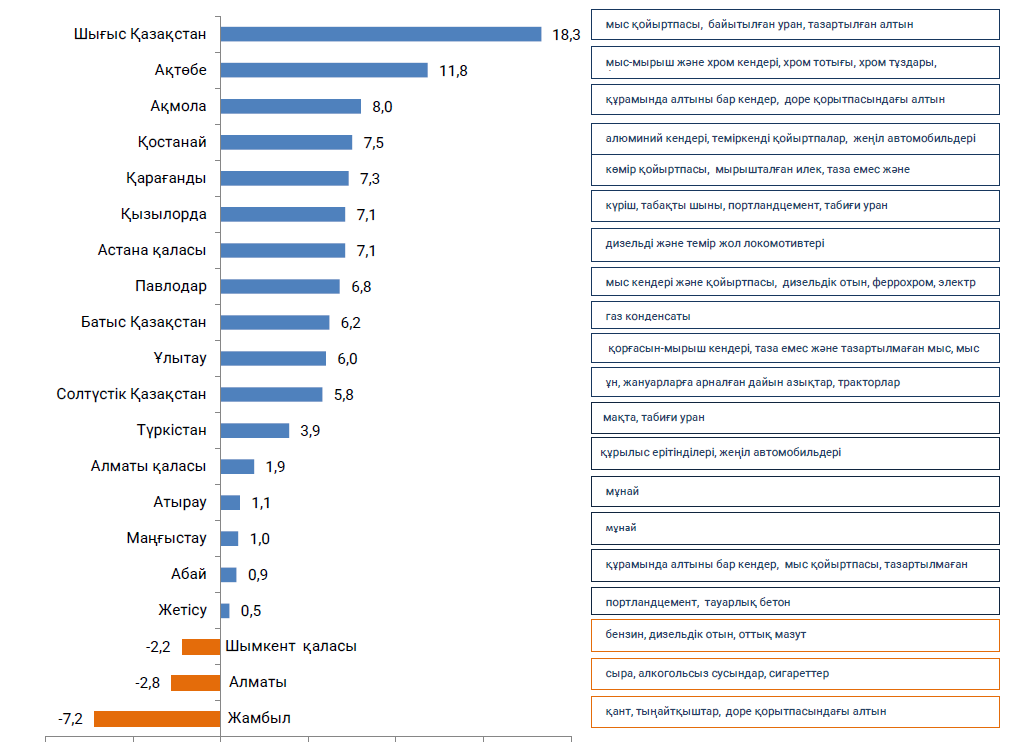 2.2 Аймақтар мен облыстар бойынша электр энергиясын тұтынуЖүйелік оператордың деректері бойынша 2024 жылғы қаңтарда-ақпанда республиканың электр энергиясын тұтыну серпінінде 2023 жылғы көрсеткіштермен салыстырғанда 853,27 млн.кВтсағ немесе 4,11%-ға төмендеу байқалды. Мәселен, республиканың солтүстік және батыс аймақтарында тұтыну 4,26% және 4,18% - ға өсті.млн. кВтсағ2.3 Ірі энергиямен жабдықтаушы ұйымдардың электр энергиясын тұтынуы2024 жылғы қаңтар-ақпанда ірі энергиямен жабдықтаушы ұйымдардың электр тұтынуының төмендеуі байқалады.млн. кВтсағ2024 жылғы қаңтар-ақпанда «Самұрық-Энерго» АҚ компанияларының электр энергиясын тұтынуының 56,5 млн.кВтсағ өсуі байқалады немесе 2023 жылғы ұқсас көрсеткіштермен салыстырғанда 3,5% - ға төмендеді.млн. кВтсағ2.4 Қазақстанның ірі тұтынушыларының электрді тұтынуы2024 жылғы қаңтар-ақпанда 2023 жылғы ұқсас кезеңге қарағанда ірі тұтынушылар бойынша электр энергиясын тұтыну 278,5 млн.кВтсағ немесе 4,5% - ға төмендеді.млн. кВтсағ2.5 Электр энергиясын эскпорттау-импорттауЖүйелік оператордың электр энергиясын өндіру мен тұтынуды теңестіру мақсатында 2024 жылдың қаңтар-ақпанында Ресей Федерациясына экспорт 180,3 млн.кВтсағ, Ресей Федерациясынан импорт 448,3 млн. кВтсағ құрады.млн. кВтсағКөмірҰлттық статистика бюросының ақпараты бойынша, Қазақстанда 2024 жылдың қаңтар-ақпанында 17 707,6 мың тонна тас көмір өндірілген, бұл 2023 жылдың сәйкес кезеңімен салыстырғанда 11,4 % - ға азайды (19 979,8 мың тонна).мың тонна2024 жылғы қаңтар-ақпанда өткізілген көмір көлемі 7 514 мың тоннаны құрады, оның ішінде ҚР ішкі нарығына 6 383 мың тонна, бұл 2023 жылғы ұқсас кезеңге (6 358 мың тонна) қарағанда 0,4% -ға азайды және экспортқа (РФ) – 1 459 мың тонна, 2023 жылдың сәйкес кезеңіне қарағанда (1 683 мың тонна), бұл 13,3% - ға азайды. 2024 жылдың қаңтар-ақпан айындағы көрсеткіштер бойынша ұқсас көрсеткіштермен салыстырғанда 2023 жылы «Богатырь Көмір» ЖШС-де көмір сату 199 мың тоннаға азайғаны байқалады.мың тоннаЖаңартылған энергия көздеріҚР-дағы ЖЭК көрсеткіштеріҚазақстан «жасыл экономикаға» көшу жөніндегі векторды қабылдаған сәттен бастап Электр энергетикасы саласы реформалаудың Елеулі жолынан өтті.Мемлекет белгіленген нысаналы индикаторларға қол жеткізу үшін жаңартылатын энергия көздері секторын (бұдан әрі – ЖЭК) дамытуды қолдаудың қажетті шараларын құрды.- 2020 жылға қарай электр энергиясын өндірудің жалпы көлеміндегі ЖЭК үлесінің 3% - ы (қол жеткізілді);- 2030 жылға қарай электр энергиясын өндірудің жалпы көлеміндегі ЖЭК үлесінің 15% ;- 2050 жылға қарай электр энергиясын өндірудің жалпы көлеміндегі баламалы және ЖЭК үлесінің 50%.Қазақстандағы ЖЭК-тің үлкен ресурстық әлеуетін ескере отырып, сондай-ақ ЖЭК-ті дамытуды қолдаудың жасалған шарттары есебінен соңғы 7 жылда ЖЭК объектілерінің белгіленген қуаты 11 есеге жуық өсті.ҚР ЖЭК көрсеткіштеріҚорытындысы бойынша республикада белгіленген қуаты 2525 МВт болатын 130 ЖЭК нысаны жұмыс істейді. (46 ЖЭС-1107,5 МВт; 44 СЭС - 1148 МВт; 37 ГЭС – 267,4 МВт; 3 БиоЭС-1,77 МВт)Жүйелік оператордың деректері бойынша 2024 жылғы қаңтар айында ҚР ЖЭК (КЭС, ЖЭС, БГС, шағын СЭС) пайдалану объектілері электр энергиясын өндіру көлемі 1 106,0 млн.кВтсағ құрады. 2023 жылғы қаңтар айымен алыстырғанда (898,5 млн.кВтсағ) өсім 207,5 млн.кВтсағ немесе 23,1 %-ды құрады. млн. кВтсағ«Самұрық-Энерго» АҚ-ның таза электр энергиясын өндірудегі рөлі«Самұрық-Энерго» АҚ ЖЭК объектілерінің (КЭС, ЖЭС, шағын СЭС) электр энергиясын өндіруі 2024 жылғы қаңтар-ақпанда айында 95,7 млн.кВтсағ құрады, бұл 2023 жылғы ұқсас кезеңімен салыстырғанда 4,4%-ға азайды (2023 жылғы қаңтар-ақпанда айына «Самұрық-Энерго» АҚ ЖЭК өндіруі 91,7 млн.кВтсағ құрады). 2023 жылғы қаңтар-ақпанда айында «Самұрық-Энерго» АҚ ЖЭК электр энергиясының үлесі ҚР-да ЖЭК объектілері өндіретін электр энергиясы көлемінің 8,7%-ын құрады, ал 2023 жылғы қаңтар-ақпан айларында бұл көрсеткіш 10,2%-ды құрады. млн. кВтсағ№ АймақӨндіріс түріҚаңтар-ақпанҚаңтар-ақпанΔ, млн. кВтсағΔ, %№ АймақӨндіріс түрі2023ж2024жΔ, млн. кВтсағΔ, %ҚазақстанБарлығы20720,721524,3803,63,9ҚазақстанЖЭС16627,017185,7558,73,4ҚазақстанГТЭС2022,42013,7-8,7-0,4ҚазақстанСЭС1241,21315,374,16,0ҚазақстанЖелЭС644,3833,9189,629,4ҚазақстанКЭС185,5175,6-9,9-5,3ҚазақстанБГҚ 0,30,1-0,21СолтүстікБарлығы15362,516220,1857,65,61СолтүстікЖЭС13529,114146,8617,74,61СолтүстікГТЭС539,4566,427,05,01СолтүстікСЭС825,3938,1112,813,71СолтүстікЖелЭС403,8509,4105,626,21СолтүстікКЭС64,659,3-5,3-8,21СолтүстікБГҚ 0,30,1-0,22ОңтүстікБарлығы2751,52678,0-73,5-2,72ОңтүстікЖЭС1972,91873,1-99,8-5,12ОңтүстікГТЭС415,9377,2-38,7-9,32ОңтүстікСЭС56,839,9-16,9-29,82ОңтүстікЖелЭС185,4271,886,446,62ОңтүстікКЭС120,5116,0-4,5-3,73БатысБарлығы2606,72626,219,50,73БатысЖЭС1125,01165,840,83,63БатысГТЭС1426,21407,4-18,8-1,33БатысЖелЭС55,152,7-2,4-4,43БатысКЭС0,40,3-0,1-25,0№ ОблысҚаңтар-ақпанҚаңтар-ақпанΔ, млн. кВтсағΔ, %№ Облыс2023ж2024жΔ, млн. кВтсағΔ, %1Ақмола1 124,51112,1-12,4-1,12Ақтөбе753,0839,286,211,43Алматы1 272,31287,114,81,24Атырау1 237,71298,761,04,95Абай279,0331,752,718,96Шығыс Қазақстан1 143,91220,676,76,77Жамбыл910,6837,3-73,3-8,08Жетісу46,297,351,1110,69Батыс Қазақстан406,0440,534,58,510Қарағанды2 139,92272,2132,36,211Қостанай204,7246,341,620,312Қызылорда120,098,3-21,7-18,113Маңғыстау963,0887-76,0-7,914Павлодар8 949,99346,2396,34,415Солтүстік Қазақстан386,6443,256,614,616Түркістан402,4358-44,4-11,017Ұлытау381,0324-57,0-15,0ҚР бойынша барлығы 20 720,721524,3803,63,9№ п/пАтауы2023ж.2023ж.2024ж.2024ж.Δ 2024/2023жжΔ 2024/2023жж№ п/пАтауыҚаңтар-ақпанҚР-дағы үлесі, %Қаңтар- ақпанҚР-дағы үлесі, %млн. кВтсағ%Всего9 071,1 43,8%9 486,644,1%415,5 4,6%1.ERG3 501,4 16,9%3 745,917,4%244,5 7,0%2.ТОО «Казахмыс Энерджи»1 069,0 5,2%987,74,6%-81,3 -7,6%3.ТОО «Казцинк»384,0 1,9%436,92,0%52,9 13,8%4.АО «Арселлор Миттал»320,8 1,5%479,82,2%159,0 49,6%5.ТОО «ККС» 1 202,0 5,8%1 203,55,6%1,5 0,1%6.ЦАЭК996,7 4,8%1 098,35,1%101,6 10,2%7.АО «Жамбылская ГРЭС»721,4 3,5%616,42,9%-105,0 -14,6%8.Нефтегазовые предприятия875,84,2%918,14,3%42,3 4,8%№Атауы2023ж.2023ж.2024ж.2024ж.Δ 2024/2023жжΔ 2024/2023жж№АтауыҚаңтар-ақпанҚР-дағы үлесі, %Қаңтар-ақпанҚР-дағы үлесі, %млн. кВтсағ%«Самұрық-Энерго» АҚ6 755,932,6%6 817,131,7%61,30,9%1 «АлЭС» АҚ1 056,05,1%1 050,64,9%-5,4-0,5%2«Екібастұз ГРЭС-1» ЖШС4 081,719,7%4 397,520,4%315,87,7%3«Екібастұз ГРЭС-2» АҚ1 275,06,2%1 104,75,1%-170,3-13,4%4«Шардара СЭС» АҚ172,00,8%83,50,4%-88,5-51,5%5«Мойнақ ГЭС» АҚ98,40,5%106,10,5%7,77,9%6«Samruk-Green Energy» ЖШС3,00,0%3,90,0%0,9030,0%7Шелек ЖЭС «Энергия Семиречья» ЖШС35,70,2%44,10,2%8,4023,5%8«Бірінші жел электр станциясы» ЖШС34,10,2%26,70,1%-7,4-21,6%№АтауыҚаңтар-ақпанҚаңтар-ақпанΔ, 
млн. кВтсағΔ, %№Атауы2023ж2024жΔ, 
млн. кВтсағΔ, %Қазақстан20 748,2321 601,50853,274,111Солтүстік аймақ13 213,6113776,911563,304,262Батыс аймақ 2 630,232740,254110,034,183Оңтүстік аймақ4 904,395084,334179,943,67оның ішінде. облыстар б-ша1Ақмола2 173,902236,72762,832,892Ақтөбе 1 077,101228,748151,6514,083Алматы 2 245,592330,64285,053,794Атырау 1 237,981314,95776,986,225Абай591,72619,0127,294,616Шығыс Қазақстан 1 327,871432,299104,437,867Жетісу291,76312,26320,517,038Жамбыл 885,01869,345-15,67-1,779Батыс Қазақстан425,90465,20639,319,2310Қарағанды 2 780,042826,02445,981,6511Қостанай 838,15877,13638,984,6512Қызылорда 376,85403,74226,897,1413Маңғыстау 966,36960,091-6,27-0,6514Павлодар 3 369,653471,968102,323,0415Солтүстік Қазақстан322,73345,51122,787,0616Түркістан1 105,181168,34263,165,7217Ұлытау732,44739,4887,050,96№ р/нАтауыҚаңтар-ақпанҚаңтар-ақпанΔ, млн. кВтсағΔ, %№ р/нАтауы2023г.2024г.Δ, млн. кВтсағΔ, %Всего5 257,14 747,8- 509-9,71.«Павлодарэнергосбыт» ЖШС250,4260,8 10,4   4,22.«Шыгысэнерготрейд» ЖШС563,1   653,7 90,6   16,13.«Астанаэнергосбыт» ЖШС405,3   411,1    5,8   1,44.«Актюбеэнергоснаб» ЖШС299,0   287,7   -11,3   -3,85.«Алматыэнергосбыт» ЖШС1 304,3   1 369,8    65,5   5,06.«ЖамбылЖарыкСауда - 2030» ЖШС173,5   176,9    3,3   1,97.«Энергопоток» ЖШС537,2    460,7   -76,5   -14,28.«Энерджи Плюс» ЖШС321,6   307,4   -14,2   -4,49.«AB Energo « ЖШС547,9   200,0   -348,0   -63,510.«Prime Energy Resources» ЖШС500,9   294,8   -206,1   -41,111.«Атырау Энергосату» ЖШС353,9   325,0   -28,9   -8,2№ Атауы Қаңтар-ақпанҚаңтар-ақпанΔ, млн. кВтсағΔ, %№ Атауы 2023ж2024жΔ, млн. кВтсағΔ, %IАО «Самрук-Энерго» 1 595,1    1 651,6   56,5   3,51.ТОО «Богатырь-Комир» 60,4    56,7   -3,6   -6,02.АО «АлатауЖарык Компаниясы» 230,4    236,8    6,4   2,83.ТОО «АлматыЭнергоСбыт» 1 304,3    1 358,0    53,7   4,1№ ТұтынушыҚаңтарҚаңтарΔ, млн. кВтсағΔ, %№ Тұтынушы2023ж2024жΔ, млн. кВтсағΔ, %1«Арселор Миттал Теміртау» АҚ643,1514,9 -128,1-19,92«Қазхром ТҰК» АФЗ АҚ (Ақсу)820,9860,4 39,54,83«Kazakhmys Smelting» ЖШС94,1113,3 19,120,34«Қазмырыш» ЖШС447,7469,2 21,54,85«Соколов-Сарыбай ТББ» АҚ216,8249,7 32,915,26«Қазақмыс Копрорациясы» ЖШС195,586,2 -109,3-55,97«Қазхром ТҰК» АФЗ АҚ (Ақтөбе)397,9555,3 157,439,58«Сәтпаев атындағы канал» РМК21,951,8 29,9136,29«YDD Corporation» ЖШС183,6164,3 -19,4-10,610«Өскемен титан-магний комбинаты» АҚ107,7129,6 21,920,311«Атырау мұнай өңдеу зауыты» ЖШС131,8163,9 32,024,312«Тенгизшевройл» ЖШС335,2337,7 2,50,713«ПАЗ» АҚ (Павлодар алюминий зауыты)155,3166,3 11,07,114«ҚЭЗ» АҚ (Қазақстан электролиз зауыты)612,3631,1 18,93,115«Казақстан Темір Жолы» ҰК" АҚ668,0693,5 25,53,816 «KEGOC» АҚ1 147,81 271,2 123,410,7БарлығыБарлығы6 179,66 458,1278,54,5АтауыҚаңтарАтауы2024г.Экспорт АО "KEGOC" - ПАО "ИНТЕР РАО" (балансирующий рынок)180,3ТОО "РФЦ по ВИЭ" - ОАО "Эл.ст.Кыргызстана"356,1ИмпортПАО "ИНТЕР РАО" -  ТОО "Интер РАО-Казахстан"22,0ПАО "ИНТЕР РАО" - ТОО "Интер РАО-Казахстан" - ТОО "РФЦ по ВИЭ"128,9ПАО "ИНТЕР РАО " - АО "KEGOC" (балансирующий рынок)448,3Транзит Россия-КыргызстанПАО "ИНТЕР РАО" - ОАО "Эл.ст.Кыргызстана"17,7 ПАО "ИНТЕР РАО" - ОсОО "СОЛАРКОИН"40,2 № АймақҚаңтар-ақпанҚаңтар-ақпанΔ, мың тоннаΔ, %№ Аймақ2023ж2024жΔ, мың тоннаΔ, %1Павлодар12 927,311 821,7-1 105,6-8,6%2Қарағанды5 155,74 322,8-832,9-16,2%3Шығыс Қазақстан0,34,34,01333,3%4Абай1 634,71 374,8-259,9-15,9%ҚР бойынша барлығы19 979,817 707,6-2 272,2-11,4%№ АймақҚаңтар-ақпанҚаңтар-ақпанΔ, мың тоннаΔ, %2024/2023жж№ Аймақ2023ж2024жΔ, мың тоннаΔ, %2024/2023жжҚР-ның ішкі нарығы ҚР-ның ішкі нарығы 6 3586 38325-0,4%РФ-ға экспортРФ-ға экспорт1 6831 459-224-13,3%БарлығыБарлығы7 9297 514-415-5,2%№Атауы2023ж2023ж2024ж2024жΔ, млн. кВтсағΔ, %№АтауыҚаңтар-ақпанҚР-ғы үлесі, %Қаңтар- ақпанҚР-ғы үлесі, %Δ, млн. кВтсағΔ, % IҚР-дағы барлық өндіріс 20 720,7100%21 524,3100%803,63,9%IIҚР-дағы барлық ЖЭК,898,54,3%1 106,05,1%207,523,1%IIIЖЭК өндірісі, оның ішінде аймақтар б-ша: доля в соответствующей зоне доля в соответствующей зоне доля в соответствующей зоне доля в соответствующей зоне доля в соответствующей зоне доля в соответствующей зонеСолтүстік аймақ482,43,1%588,23,6%105,821,9%Оңтүстік аймақ359,913,1%463,117,3%103,228,7%Батыс аймақ55,52,1%53,02,0%-2,5-4,5%IVЖЭК өндірісі, оның ішінде аймақтар б-ша:доля в ВИЭ РК, %доля в ВИЭ РК, %доля в ВИЭ РК, %доля в ВИЭ РК, %доля в ВИЭ РК, %доля в ВИЭ РК, %Солтүстік аймақ482,453,7%588,253,2%105,821,9%Оңтүстік аймақ359,940,1%463,141,9%103,228,7%Батыс аймақ55,56,2%53,04,8%-2,5-4,5%VЖЭК өндірісі, оның ішінде түрлері б-ша:доля в ВИЭ РК, %доля в ВИЭ РК, %доля в ВИЭ РК, %доля в ВИЭ РК, %доля в ВИЭ РК, %доля в ВИЭ РК, %КЭС185,520,6%175,615,9%-9,9-5,3%ЖЭС644,371,7%833,975,4%189,629,4%Шағын СЭС68,47,6%96,48,7%28,040,9%Био Газ Қондырғылары0,30,0%0,10,0%-0,2-№Атауы2023ж2023ж2024ж2024жΔ, млн. кВтсΔ, %№АтауыҚаңтар- ақпанҚР-ғы үлесі, %Қаңтар- ақпанҚР-ғы үлесі, %Δ, млн. кВтсΔ, %IС-Э ЖЭК, оның ішінде:91,710,2%95,78,7%4,04,4%1«АлЭС» АҚ шағын СЭС-інің каскады 43,7МВт18,92,1%21,01,9%2,111,1%2«Samruk-Green Energy» ЖШС СЭС 2МВт + СЭС 1МВт0,60,1%0,60,1%0,00,0%3 «Samruk-Green Energy» ЖШС ЖелЭС Шелек 5МВт2,40,3%3,30,3%0,937,5%4«Бірінші жел электр станциясы» ЖШС ЖЭС 45 МВт34,13,8%26,72,4%-7,4-21,7%5«Энергия Семиречья» ЖШС Шелек 60 МВтЖЭС35,74,0%44,14,0%8,423,5%